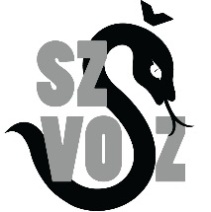 Maturitní témata z předmětu Somatologie a stomatologiepro třídu AZ4 oboru Asistent zubního technika ve školním roce 2021/2022Záchovná stomatologie (náplň oboru, materiály, rezistence mikroorganizmů)Nezhoubné nádory dutiny ústní (cysty - charakteristika, pojem infekce a imunita)Histologie zubních tkání (měkké a tvrdé tkáně, popiš mléčný a stálý chrup)Ortodoncie – náplň oboru (příčiny, léčba, vrozené anomálie dutiny ústní)Parodontologie – náplň oboru (inervace a cévní zásobení obličeje)Získané poruchy čelistního kloubu a tvrdých zubních tkání (abraze, klínové defekty, eroze, zbarvení skloviny)Stomatologická rentgenologie (typy přístrojů, RTG snímků, využití ve stomatologii)Vznik a průběh zubního kazu (rozdělení, léčba)Vznik okluzních a artikulačních překážek (zásah do svalů a nervů)Částečná a úplná ztráta chrupu (svaly hlavy a krku, vliv ztráty chrupu)Krev a krevní oběh (projevy krevních chorob v dutině ústní)Rozdělení mikrobů (základní charakteristika mikroorganismů – bakterie, viry, prvoci, houby)Poranění měkkých tkání v čelistní oblasti (slinné žlázy)Kostra lebky (zlomeniny obličejové části lebky)Trávicí systém - stavba a funkce jednotlivých úseků trávicího traktuKostra lidského těla Dýchací systémZlomeniny dolní čelisti (léčba v orofaciálním systému a zásady ošetření)Projevy infekčních chorob v dutině ústní (projevy nemoci - objektivní, subjektivní příznaky)Projevy systémových onemocnění v dutině ústníImplantáty ve stomatologii Stavba a funkce srdce Zpracovala: Mgr. Štěpánka Slavíková	vyučující odborných předmětůV Ostravě 11. 10. 202					Schválila: RNDr. Jana Foltýnová, Ph.D.									ředitelka školy